INDICAÇÃO Nº 1966/2020Indica ao Poder Executivo Municipal, revitalização na pracinha que fica na esquina do bocha do bairro Siqueira Campos, neste municípioExcelentíssimo Senhor Prefeito Municipal, Justificativa:Em contato com este vereador recentemente, moradores da rua Felipe Câmara estão solicitando melhorias na pracinha que fica na mesma quadra que o bocha do bairro, muito frequentado pelos moradores antes da pandemia. A praça precisa de manutenção, limpeza e iluminação, a falta da mesma proporciona que pessoas desocupadas façam usos de substâncias ilícitas no local. “Sair à noite pra sentar na praça não tem condições, além de escura tem sempre elementos suspeitos pelo local”, disseram os moradores que já fizeram protocolo e  reclamaram para outros vereadores.Plenário “Dr. Tancredo Neves”, em 15 de setembro de 2020.                                                        Celso Ávila (PV)-vereador-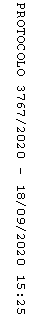 